Madrid, 11 de marzo de 2019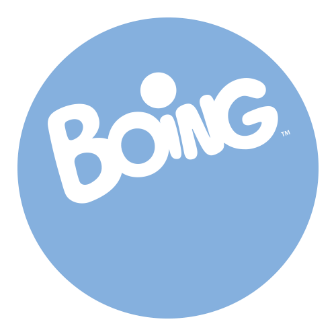 PROGRAMACIÓN DE BOING PARA EL MARTES 12 DE MARZO12/03/2019MARTESBOINGH.PrevCalf.Programa                                                            Ep./Serie6:00TPMR BEAN: 'EL CUMPLEAÑOS DEL OSO / EL TOPO'66:20TPMR BEAN: 'DESMONTADO'376:40TPEL SHOW DE TOM Y JERRY: 'VIVE Y DEJA ENGULLIR'1406:50TPEL SHOW DE TOM Y JERRY: 'PSICOPA-TÍA'1416:55TPEL SHOW DE TOM Y JERRY: 'UN BOCADO EXQUISITO'1427:05TPEL SHOW DE TOM Y JERRY: 'POBRE PATITO'1437:15TPEL SHOW DE TOM Y JERRY: 'COSAS DE FAMILIA'1447:20TPEL SHOW DE TOM Y JERRY: 'ME IMPORTA UN PEPINO'1457:25TPHAPPOS FAMILY: 'CEMENTO'2397:30TPSOMOS OSOS: 'BURRITO'67:40TPSOMOS OSOS: 'CHARLIE'77:50TPDORAEMON: 'NOBITA DE CHOCOLATE / SERENATA DE LA LUNA AZUL'1.0938:15TPEL ASOMBROSO MUNDO DE GUMBALL: 'LOS NIÑOS / LA ADMIRADORA'398:40TPTEEN TITANS GO!: 'TOMA YA'1.1488:50TPTEEN TITANS GO!: 'A LOMOS DEL DRAGÓN'1.1499:05TPNEW LOONEY TUNES: 'EL AMOR ES CIEGO / EL TORTOLITO LUCAS'579:15TPNEW LOONEY TUNES: 'LA GRAN ZANAHORIA / UN NEGOCIO QUE HACE AGUAS'589:30TPNEW LOONEY TUNES: 'PORKY CAMILLERO / JUEGO, SET Y CONEJO'599:40TPNEW LOONEY TUNES: 'EL PATO DE LA BUENA SUERTE / EL GALLO DE CAMPO'609:45TPHAPPOS FAMILY: 'YETI HAPPPO'2409:50TPMR BEAN: 'EL PECECITO DORADO / INVENTOR'1710:15TPMR BEAN: 'BEAN ECOLOGISTA'3110:40TPGRIZZY Y LOS LEMMINGS: 'CUENTA ATRÁS OSUNA'3410:50TPGRIZZY Y LOS LEMMINGS: 'AEROLÍNEAS LEMMING'3510:55TPGRIZZY Y LOS LEMMINGS: 'OSO RELAJADO'3611:05TPEL SHOW DE TOM Y JERRY: 'LAS CANICAS PERDIDAS'14711:15TPEL SHOW DE TOM Y JERRY: 'BUSCANDO EL AMOR'14811:20TPEL SHOW DE TOM Y JERRY: 'A VIVA VOZ'14911:30TPEL SHOW DE TOM Y JERRY: 'HÁMSTERES POR DOQUIER'15011:40TPEL SHOW DE TOM Y JERRY: 'TIRO AL GATO'15111:45TPEL SHOW DE TOM Y JERRY: 'DESAJUSTE DE LA IRA'15211:55TPNEW LOONEY TUNES: 'PORKY, SERVICIO DE REPASO / EL CONEJO QUE PUDO REINAR'5212:05TPNEW LOONEY TUNES: 'PATOCHADAS EN EL CENTRO COMERCIAL / BUGS EL GLADIADOR'5312:20TPNEW LOONEY TUNES: 'UN PATO EN EL ÁTICO / TOUR DE BUGS'5412:30TPNEW LOONEY TUNES: 'PATO Y CABALLERO / EL COLOR DE BUNNY'5512:40TPNEW LOONEY TUNES: 'EL LEÓN DESTRONADO / INVIERNO A DESTIEMPO'812:45TPBEN 10: 'VILLANO EN ACCIÓN'11112:55TPBEN 10: 'MALA DIGESTIÓN'11213:10TPTEEN TITANS GO!: 'EH, NO OLVIDES MENCIONARME EN TU RECUERDO'1.11213:20TPTEEN TITANS GO!: 'LA CUARTA PARED'1.11313:35TPEL ASOMBROSO MUNDO DE GUMBALL: 'LAS COPIAS'88113:45TPEL ASOMBROSO MUNDO DE GUMBALL: 'LA SUPLANTACIÓN'88213:55TPEL ASOMBROSO MUNDO DE GUMBALL: 'LA ACTUALIZACIÓN'65214:00TPSOMOS OSOS: 'LA BECA'10414:10TPSOMOS OSOS: 'VALIENTE JONES: LOS ORÍGENES'10514:30TPSOMOS OSOS: 'LOS OSOS Y YO'10614:40TPSOMOS OSOS: 'MAMÁ APP'11514:55TPDORAEMON: 'DE MUDANZA CON EL MAPA DE LOS TRASLADOS / ANUNCIOS EN UN ESPEJO'1.07715:20TPDORAEMON: 'LAS GAMBAS FRITAS DE NOBITA / ¡AYÚDAME! BOTE DE RESCATE!'1.10315:45TPTEEN TITANS GO!: 'ENSALADA DE AGUA CALIENTE'1.18415:55TPTEEN TITANS GO!: 'PORCENTAJES CEREBRALES'1.18516:15TPTEEN TITANS GO!: 'BL4Z3'1.18616:25TPTEEN TITANS GO!: 'LICACIÓN'1.18716:40TPYO-KAI WATCH: 'AGENCIA DE DETECTIVES VALEPYON. CASO 6'9516:55TPYO-KAI WATCH: 'EL YO-KAI CAZARAYOS / HISTORIA ADICIONAL: KOMASAN TAXI'8617:05TPUNIKITTY: 'VIAJE ALBOROTO'4017:15TPUNIKITTY: 'MI AMIGO ROKITA'317:30TPGORMITI 2018: 'DEJARSE LLEVAR'517:40TPGORMITI 2018: 'VUELA COMO EL VIENTO'617:55TPNEW LOONEY TUNES: 'LUCAS EL GAUCHO / LIBERTAD A BALLENOFANTE'9618:05TPNEW LOONEY TUNES: 'EL AMOR ME VUELVE PATO / GENGHIS CAL'9718:20TPBEN 10: 'BIENVENIDOS A LA ZONA ZOMBOZO'19118:30TPBEN 10: 'EL GRAN ATASCO'19218:45TPSOMOS OSOS: 'LOS OSOS BEBÉ NO SABEN SALTAR'8518:55TPSOMOS OSOS: 'LA CUEVA DE HIELO'8619:10TPEL ASOMBROSO MUNDO DE GUMBALL: 'EL RELOJ / LA APUESTA'2619:35TPDORAEMON: 'EL GRAN PLAN DE NOBITA PARA LA VERBENA DE VERANO / EN EL DESIERTO DEL SÁHARA NO SE PUEDE ESTUDIAR'1.08220:05TPDORAEMON: 'NOBITA DE CHOCOLATE / SERENATA DE LA LUNA AZUL'1.09320:30TPDORAEMON: 'EL GORRO DE LA INVISIBILIDAD / LA MUJER DE NOBITA'1.10820:55TPTEEN TITANS GO!: 'EL BAILE DEMONÍACO'1.20021:05TPTEEN TITANS GO!: 'CBCY CUMPLEAMISTAD'1.20121:20TPTEEN TITANS GO!: 'INACCIÓN DE GRACIAS'1.20221:30TPTEEN TITANS GO!: 'CUANTO MÁS DINERO MÁS PROBLEMAS'1.20321:50TPEL ASOMBROSO MUNDO DE GUMBALL: 'LAS MARIONETAS'98222:00TPEL ASOMBROSO MUNDO DE GUMBALL: 'LA SEÑORA'99122:15TPHISTORIAS CORRIENTES: 'LA POSTAL'14422:25TPHISTORIAS CORRIENTES: 'VÍDEO 101'14522:40TPHISTORIAS CORRIENTES: 'CAMBIO DE HORA'14622:50TPHISTORIAS CORRIENTES: 'ME MOLAS MUCHO'14823:05+7DRAGON BALL SUPER: 'TU ERES EL DÉCIMO GUERRERO. GOKU VISITA A FREEZER'9323:30TPTITO YAYO: 'ROBOT T-YE'11723:40TPTITO YAYO: 'PEQUE MAC'11823:50TPHORA DE AVENTURAS: 'CARA DE ÁNGEL'2100:00TPHORA DE AVENTURAS: 'EL PRESIDENTE POPOTÓN HA DESAPARECIDO'2110:15TPHORA DE AVENTURAS: 'MAMÁ DECÍA'2180:25TPHORA DE AVENTURAS: 'REY AL RESCATE'2210:40TPSTEVEN UNIVERSE: 'BETA'1010:50TPSTEVEN UNIVERSE: 'TERRÍCOLAS'1021:05TPMR BEAN: 'PROBLEMAS CON EL COCHE / RESTAURANTE'181:25TPNINJAGO MASTERS OF SPINJITZU: 'TIC TAC'71:45TPNINJAGO MASTERS OF SPINJITZU: 'EL GATO ESCALDADO DEL AGUA FRIA HUYE'82:10TPMR BEAN: 'LADRÓN DE ARTE / MIEDOSO BEAN'192:30TPMR BEAN: 'UTILICEN LAS PAPELERAS'332:40TPMR BEAN: 'TRAMPA PARA RATAS'342:55TPMI CABALLERO Y YO: 'SE LAS DIERON CON QUESO'1483:05TPMI CABALLERO Y YO: 'AL SERVICIO DE SU MAJESTAD'1493:15TPMI CABALLERO Y YO: 'MI CABALLERO, MI DRAGÓN Y YO'1503:25TPMI CABALLERO Y YO: 'LA MAYOR FAN DEL CISNE'1513:40TPNINJAGO MASTERS OF SPINJITZU: 'LOS HERREROS REALES'94:00TPNINJAGO MASTERS OF SPINJITZU: 'EL NINJA VERDE'104:25TPMR BEAN: 'CITA ROMÁNTICA / ¡SE BUSCA!'204:45TPMI CABALLERO Y YO: 'SUEÑO ÉPICO'1524:55TPMI CABALLERO Y YO: 'COMO SALVAR A UNA PRINCESA'1015:10TPMI CABALLERO Y YO: 'CAT Y EL CISNE'1025:20TPMI CABALLERO Y YO: 'CAZADORES DE BRUJAS'1035:25TPMI CABALLERO Y YO: 'CABALLEROS NO TAN ENFADADOS'1435:30TPCHOWDER: 'EL RECAMBIO ROTO. LA COSECHA DE CARNELON'18